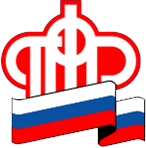 Пресс-релиз21.09.2018Карта МИР:   ПФР отвечает.- Что представляют собой карты «Мир»?«Мир» пользуется все большей популярностью у россиян и не случайно, это современный и удобный в использовании платежный инструмент, который по функциям не отличается от карт других платежных систем.Карта «Мир» создана для обеспечения бесперебойного проведения операций на всей территории России. С 1 июля 2017 года все кредитные организации, осуществляющие выплаты гражданам за счет средств бюджетов бюджетной системы Российской Федерации предоставляют клиентам только карты «Мир».- Как осуществляется переход на карты «Мир»?Для пенсионеров переход на карты «Мир» происходит поэтапно, в соответствии с законодательством:для новых пенсионеров – с 1 июля 2017 года, т.е. лица, которые после этой даты обращаются в кредитные организации по поводу открытия банковского счета для доставки вновь назначенной пенсии, кредитные организации обязаны предоставить карту «Мир»;для действующих пенсионеров – по истечению срока текущих карт с предоставлением карты «Мир» взамен имеющихся. Процесс должен завершиться до 1 июля 2020 года.С 1 июля 2020 года держателями карт «Мир» станут все пенсионеры, пенсии которых перечисляются на счета в банки.- Нужно ли обращаться в Пенсионный фонд с заявлением о переходе на карту «Мир»?Если карта «Мир» выпущена без изменения номера счета, на который перечисляются пенсионные выплаты, то подавать новое заявление о доставке пенсии нет необходимости.- Если пенсионер не хочет получать пенсионные выплаты на карту «Мир»?Если гражданин привык получать пенсию через отделение почтовой связи, то этого права он не лишается. Также можно получить средства на счет, к которому не привязана карта.- Если при перевыпуске действующей карты, карта «Мир» не была оформлена, пенсия будет зачислена?Нет, пенсия не будет зачислена и денежные средства будут возращены в Пенсионный фонд.                                                                                        УПФР в Тихвинском районе Ленинградской области (межрайонное).